Башкортостан  Республикаhы	         	            Республика Башкортостан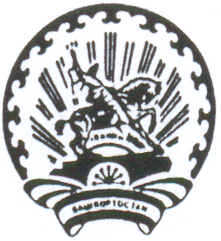 Ауыл биләмәhе Советы			        	Совет сельского поселения        Муниципаль районнын         		            Ишлинский сельсовет    Ишле ауыл советы			         		муниципального района      АуырFазы районы	      		              		Аургазинский  район    			         453471, с. Ишлы. ул.Ленина 19, тел. 2-44-04            К А Р А Р                                                                             Р Е Ш Е Н И Е           №     199 /1                      	                                                             от 20.03. 2018    г	РЕШЕНИЕзаседания  Совета сельского поселения Ишлинский  сельсовет муниципального районаАургазинский район Республики Башкортостан          Руководствуясь статьёй 24 Градостроительного кодекса Российской Федерации, статьёй 28 Федерального Закона от 06.10.2003 г. № 131-ФЗ “Об общих принципах организации местного самоуправления в Российской Федерации”, Уставом сельского поселения Ишлинский сельсовет муниципального района Аургазинский район Республики Башкортостан , рассмотрев   заключение комиссии по публичным слушаниям о результатах Ишлинский сельсовет муниципального района Аургазинский район Республики Башкортостан  Совет сельского поселения Ишлинский сельсовет муниципального района Аургазинский  район Республики Башкортостан    р е ш и л:1.	Утвердить Генеральный план сельского поселения поселения Ишлинский сельсовет муниципального района Аургазинский район Республики Башкортостан (приложение)2.	Настоящее решение обнародовать на информационном стенде Совета сельского поселения Ишлинский сельсовет муниципального района Аургазинский район Республики Башкортостан, расположенном в здании администрации сельского поселения Ишлинский сельсовет муниципального района Аургазинский район Республики Башкортостан и опубликовать (разместить) в сети общего доступа «Интернет» в разделе сельского поселения на официальном сайте администрации « www. cp - ishly.ru»3.	Контроль за исполнением настоящего решения возложить на Постоянную комиссию по  развитию предпринимательства, земельным вопросам и экологии  Аургазинский район Республики Башкортостан .Председатель Советасельского поселенияИшлинский  сельсоветмуниципального района  Аургазинский район Республики Башкортостан 					             Насырова Г.С.